Modello richiesta attribuzione di funzioni strumentali al Piano dell’Offerta Formativa A. S. ________Al Dirigente Scolastico                                                                        dell'Istituto Comprensivo Giovanni XXIII di Paceco (TP)OGGETTO: richiesta attribuzione di funzioni strumentali al Piano dell’Offerta Formativa per                        l’a.s. _________.Il/la sottoscritto/a 	, in servizio presso questo Istituto con la qualifica di Docente con contratto di lavoro a tempo	determinato /	indeterminato per l’insegnamento di  	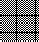 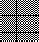 Chiedel’attribuzione della seguente funzione strumentale al Piano dell’Offerta Formativa, identificata/e dal Collegio dei docenti:AREA 1  - Gestione del Piano Triennale dell'Offerta Formativa (n.2 Funzioni Strumentali da assegnare a n.2 docenti: n.1 infanzia o primaria e n.1 sec. 1^grado);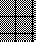 AREA 2  - Interventi e servizi per studenti (n.2 Funzioni Strumentali da assegnare a n.2 docenti: n.1 infanzia o primaria e n.1 sec. 1^grado);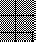 AREA 3  - Autovalutazione d' istituto (n.2 Funzioni Strumentali da assegnare a n.2 docenti: n.1 infanzia o primaria e n.1 sec. 1^grado);Area 4  - Promozione di interventi per l'inclusione (n.2 Funzioni Strumentali da assegnare a n.2 docenti: n.1 infanzia o primaria e n.1 sec. 1^grado).A tale scopo dichiara:Di aver partecipato alle seguenti attività di formazione:-----------------------------------------------------------------------------------------------------------------------------------------------------------------------------------------------------------------------------------------------------------------------------------------------------------------------------------------------------------------------Di aver svolto i seguenti incarichi:-----------------------------------------------------------------------------------------------------------------------------------------------------------------------------------------------------------------------------------------------------------------------------------------------------------------------------------------------------------------------Di aver realizzato i seguenti progetti:-----------------------------------------------------------------------------------------------------------------------------------------------------------------------------------------------------------------------------------------------------------------------------------------------------------------------------------------------------------------------Di possedere i seguenti titoli e competenze coerenti con l’incarico da attribuire:------------------------------------------------------------------------------------------------------------------------------------------------------------------------------------------------------------------------------------------------Alla presente si allega:- Curriculum Vitae, preferibilmente su Modello Europeo. Data,  		    Firma